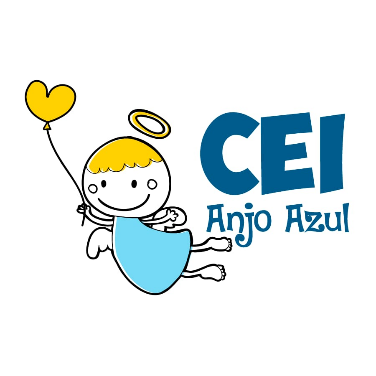 CENTRO DE EDUCAÇÃO INFANTIL ANJO AZULRua 31 de Março/nº 1508Lacerdópolis – SCCEP: 89660 000 Fone: (49) 3552 0279Coordenadora: Marizane Dall’orsolettaE mail: ceianjoazullacerdopolis@gmail.com                     Blog: www.ceianjoazul.blogspot.comFIQUEM EM CASA...APROVEITEM SEU TEMPO, ESTUDEM E BRINQUEMOBS: Os pais que quiserem, podem postar em suas redes sociais as crianças realizando as atividades/experiências. São experiências de aprendizagens que poderão ser repetidas durante o período. Atenciosamente: CEI Anjo AzulCARGA HORARIA: 2h/aula semanal (plataforma/WhatsApp)DATA: 17/08 até 21/08PROFESSORA DE EDUCAÇÃO FÍSICA: FABIANE TAIS FORMIGUERIURMA: VESPERTINO         BERÇÁRIO ICARGA HORARIA: 3h/aula semanal (plataforma/WhatsApp) DATA: 17/08 até 21/08PROFESSORA DE RECREAÇÃO: FABIULA APARECIDA SILVA SURDITURMA: VESPERTINO          BERÇÁRIO ICARGA HORARIA: 5h/aula semanal (plataforma/WhatsApp)DATA: 17/08 até 21/08PROFESSORA DE RECREAÇÃO: LUCIMARA ANDRADE FERRARITURMA: MATUTINO          BERÇÁRIO IA sugestão de experiência desta semana é preparar um piquenique com toda a família reunida num horário que fique bom para todos, podendo ser no gramado de casa, na área, onde a família achar mais aconchegante, cantar umas músicas infantis, pode fazer uso do celular para ajudar na escolha das músicas.Fica uma ideia na decoração do momento.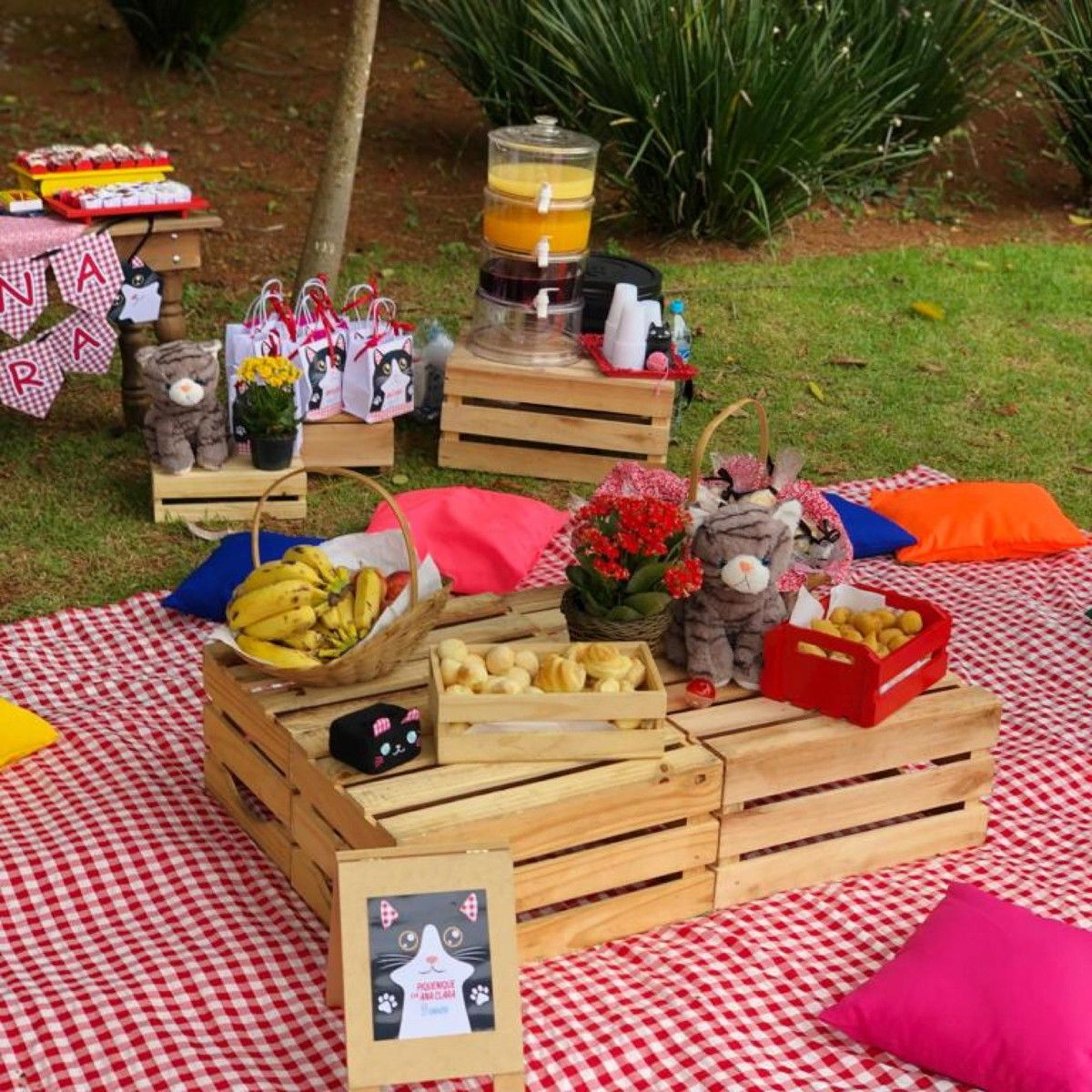 